ГЛАВА КОЛБИНСКОГО СЕЛЬСКОГО ПОСЕЛЕНИЯ РЕПЬЁВСКОГО МУНИЦИПАЛЬНОГО РАЙОНА ВОРОНЕЖСКОЙ ОБЛАСТИ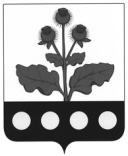 ПОСТАНОВЛЕНИЕ«08» июня 2022 г. №3с.КолбиноВ соответствии с Градостроительным Кодексом Российской Федерации, Федеральным законом от 06.10.2003 № 131-ФЗ «Об общих принципах организации местного самоуправления в Российской Федерации», Уставом Колбинского сельского поселения, решением Совета народных депутатов от 26.09.2018 г. №138 «Об утверждении положения о порядке организации и проведения публичных слушаний по вопросам градостроительной деятельности в Колбинском сельском поселении», глава Колбинского сельского поселения Репьёвского муниципального района: постановляет:1. Назначить на «08» июля 2022 года в 10 ч 00 мин. публичные слушания по проекту изменений в правила благоустройства Колбинского сельского поселения, а также по документации, согласно приложению №1 к настоящему постановлению.2. Местом проведения публичных слушаний определить здание администрации Колбинского сельского поселения, находящиеся по адресу: с. Колбино, ул. Советская, д. 18, Репьевского района Воронежской области.3. Установить, что участниками публичных слушаний по проекту изменений в правила благоустройства Колбинского сельского поселения, являются граждане, постоянно проживающие на территории Колбинского сельского поселения Репьёвского муниципального района, а также правообладатели находящихся в границах Колбинского сельского поселения земельных участков и (или) расположенных на них объектов капитального строительства, а также правообладатели помещений, являющихся частью указанных объектов капитального строительства4. Состав рабочего органа, уполномоченного на организацию и проведение публичных слушаний по проекту изменений в правила благоустройства Колбинского сельского поселения (далее - рабочий орган), определяется в соответствии со статьей 5 Положения о порядке организации и проведения публичных слушаний по вопросам градостроительной деятельности в Колбинском сельском поселении, утвержденного решением Совета народных депутатов Колбинского сельского поселения от 26.09.2018 г. №138.5. Местонахождение рабочего органа: с. Колбино, ул.Советская, д. 18 (здание администрации Колбинского сельского поселения), тел.: 8 (47374) 31-1-22. Приемные часы в рабочие дни: с 8.00 до 17.00.6. Установить, что с материалами по проекту изменений в правила благоустройства Колбинского сельского поселения, можно ознакомиться по месту нахождения рабочего органа, по месту размещения экспозиции и демонстрационных материалов (здание администрации), а также на официальном сайте администрации Колбинского сельского поселения в сети Интернет.7. Предложить участникам публичных слушаний со дня официального опубликования настоящего постановления до дня проведения публичных слушаний направить в адрес рабочего органа предложения и замечания по обсуждаемому вопросу для включения их в протокол публичных слушаний.Предложить участникам публичных слушаний со дня открытия экспозиции демонстрационных материалов по проекту изменений в правила благоустройства Колбинского сельского поселения, посетить экспозицию, а также внести свои предложения, замечания к проекту в письменном виде в соответствующую книгу учета посетителей экспозиции демонстрационных материалов по проекту изменений в правила благоустройства Колбинского сельского поселения.Регистрация граждан, желающих выступить на публичных слушаниях, производится до «08» июля 2022 года включительно по месту нахождения рабочего органа.8. Обнародовать в порядке определённом Уставом Колбинского сельского поселения, приложения N 1 и N 2 (оповещение о начале публичных слушаний) к настоящему постановлению.9. Дополнительно разместить указанные акты на официальном сайте администрации Колбинского сельского поселения в сети Интернет.10. Рабочему органу:- обеспечить размещение экспозиции демонстрационных материалов по проекту изменений в правила благоустройства Колбинского сельского поселения, в здании администрации (адрес: с. Колбино, ул. Советская, д. 18) в соответствии с требованиями действующего законодательства, правовых актов Колбинского сельского поселения по организации и проведению публичных слушаний;- обеспечить организацию и проведение публичных слушаний в соответствии с требованиями действующего законодательства, правовых актов Колбинского сельского поселения по организации и проведению публичных слушаний.- обеспечить соблюдение законодательства в области обеспечения санитарно-эпидемиологического благополучия населения, в том числе в связи с распространением новой коронавирусной инфекции (COVID-19), и рекомендаций Федеральной службы по надзору с сфере защиты прав потребителей и благополучия человека в соответствующей сфере деятельности.Приложение N 1к постановлению главы Колбинского сельского поселения от 08.06.2022 г. №3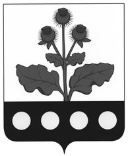 ПРОЕКТСОВЕТ НАРОДНЫХ ДЕПУТАТОВ КОЛБИНСКОГО СЕЛЬСКОГО ПОСЕЛЕНИЯ РЕПЬЁВСКОГО МУНИЦИПАЛЬНОГО РАЙОНА ВОРОНЕЖСКОЙ ОБЛАСТИРЕШЕНИЕ «    »                 2022 г. №____с. КолбиноВ соответствии со статьей 14 Федерального закона от 06.10.2003 №131-ФЗ «Об общих принципах организации местного самоуправления в Российской Федерации», статьей 7 Устава Колбинского сельского поселения, рассмотрев протест прокурора от 25.03.2022 №2-1-2022/162 Совет народных депутатов Колбинского сельского поселения Репьёвского муниципального района Воронежской области решил:1. Внести в решение Совета народных депутатов Колбинского сельского поселения Репьёвского муниципального района Воронежской области от 28.05.2012 №72 «Об утверждении Правил благоустройства Колбинского сельского поселения» (далее – Решение) следующее изменение:1.1. Пункт 4.3. части 4 раздела 3 главы II Правил благоустройства Колбинского сельского поселения, утвержденных Решением, дополнить подпунктом 4.3.4. следующего содержания:« 4.3.4. организовывать места (площадки) накопления отходов от использования потребительских товаров и упаковки, утративших свои потребительские свойства, входящих в состав твердых коммунальных отходов, на контейнерных площадках и специальных площадках для складирования крупногабаритных отходов без письменного согласия регионального оператора.».2. Решение вступает в силу после его официального обнародования.3. Контроль за исполнением решения оставляю за собой.Приложение N 2к постановлению главы Колбинского сельского поселения от _20.04.2022 г. №2ОПОВЕЩЕНИЕО НАЧАЛЕ ПУБЛИЧНЫХ СЛУШАНИЙНа публичные слушания, назначенные на «20» мая 2022 года, представляются проект изменений в правила благоустройства Колбинского сельского поселения.Экспозиция демонстрационных материалов по проекту изменений в правила благоустройства Колбинского сельского поселения, открыта с «20» апреля 2022 года по «20» мая 2022 года в здании администрации Колбинского сельского поселения по адресу: с. Колбино, ул. Советская, д.18.Время работы экспозиции: с 08.00 до 17.00.Собрание участников публичных слушаний состоится «20» мая 2022 года в 10.00 в здании администрации Колбинского сельского поселения по адресу: с. Колбино, ул. Советская, д. 18.Регистрация граждан, желающих выступить на публичных слушаниях, производится до «20» мая 2022 года включительно по месту нахождения рабочего органа по организации публичных слушаний.В период с момента опубликования настоящего извещение и до «20» мая 2022 года участники публичных слушаний имеют право вносить предложения и замечания, касающиеся проекта изменений в правила благоустройства:1. В письменной или устной форме в ходе проведения собрания или собраний участников публичных слушаний.2. В письменной форме в адрес рабочего органа по организации публичных слушаний.3. Посредством записи в книге учета посетителей экспозиции демонстрационных материалов по проекту изменений в правила благоустройства Колбинского сельского поселения.Рабочий орган по организации и проведению публичных слушаний по проекту планировки территории и проекту изменений в правила благоустройства Колбинского сельского поселения, расположен по адресу: с. Колбино, ул. Советская, д.18 (здание администрации сельского поселения), тел.: 8 (47374) 31-1-22. Приемные часы в рабочие дни: с 8.00 до 17.00.Материалы по проекту подлежат обнародованию и размещению на официальном сайте администрации Колбинского сельского поселения в сети Интернет (www. http:// adm-kolbin.ru).Также сообщаем, что участники публичных слушаний допускаются для ознакомления с экспозицией и для участия в собрании участников публичных слушаний при наличии средств индивидуальной защиты органов дыхания (маски, респираторы), а также при обязательном соблюдении требований, установленных Указом Губернатора Воронежской обл. от 13.05.2020 № 184-у «О продлении действия мер по обеспечению санитарно-эпидемиологического благополучия населения в Воронежской области в связи с распространением новой коронавирусной инфекции (COVID-19)».О назначении публичных слушаний по проекту изменений в правила благоустройства Колбинского сельского поселенияГлава сельского поселенияВ.Н. СимонцеваО внесении изменения в решение Совета народных депутатов Колбинского сельского поселения Репьёвского муниципального района от 28.05.2012 №72 «Об утверждении Правил благоустройства Колбинского сельского поселения»Глава сельского поселенияВ.Н. Симонцева